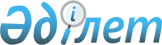 О внесении изменений в решение Восточно-Казахстанского областного маслихата от 13 декабря 2019 года № 35/389-VI "Об областном бюджете на 2020-2022 годы"Решение Восточно-Казахстанского областного маслихата от 13 марта 2020 года № 36/410-VI. Зарегистрировано Департаментом юстиции Восточно-Казахстанской области 18 марта 2020 года № 6778
      Примечание ИЗПИ.

      В тексте документа сохранена пунктуация и орфография оригинала.
      В соответствии с пунктом 4 статьи 106 Бюджетного кодекса Республики Казахстан от 4 декабря 2008 года, подпунктом 1) пункта 1 статьи 6 Закона Республики Казахстан от 23 января 2001 года "О местном государственном управлении и самоуправлении в Республике Казахстан" Восточно-Казахстанский областной маслихат РЕШИЛ:
      1. Внести в решение Восточно-Казахстанского областного маслихата от 13 декабря 2019 года № 35/389-VI "Об областном бюджете на 2020-2022 годы" (зарегистрировано в Реестре государственной регистрации нормативных правовых актов за № 6427, опубликовано в Эталонном контрольном банке нормативных правовых актов Республики Казахстан в электронном виде 23 декабря 2019 года) следующие изменения:
      пункт 1 изложить в следующей редакции:
      "1. Утвердить областной бюджет на 2020-2022 годы согласно приложениям 1, 2 и 3 соответственно, в том числе на 2020 год в следующих объемах:
      1) доходы – 355 120 716,2 тысяч тенге:
      налоговые поступления – 39 536 183,0 тысяч тенге;
      неналоговые поступления – 1 575 631,8 тысячи тенге;
      поступления от продажи основного капитала – 0,0 тысяч тенге;
      поступления трансфертов – 314 008 901,4 тысяч тенге;
      2) затраты – 354 419 653,8 тысяч тенге;
      3) чистое бюджетное кредитование – 90 618,5 тысяч тенге, в том числе:
      бюджетные кредиты – 14 237 653,0 тысячи тенге;
      погашение бюджетных кредитов – 14 147 034,5 тысячи тенге;
      4) сальдо по операциям с финансовыми активами – 0,0 тысячи тенге, в том числе:
      приобретение финансовых активов – 0,0 тысячи тенге;
      поступления от продажи финансовых активов государства – 0,0 тысяч тенге;
      5) дефицит (профицит) бюджета – 610 443,9 тысяч тенге;
      6) финансирование дефицита (использование профицита) бюджета – - 610 443,9 тысяч тенге:
      поступление займов – 13 282 311,0 тысяч тенге;
      погашение займов – 14 018 850,0 тысяч тенге;
      используемые остатки бюджетных средств – 126 095,1 тысяч тенге.";
      пункт 3 изложить в следующей редакции:
      "3. Установить:
      на 2020 год нормативы распределения доходов в бюджеты районов (городов областного значения) по социальному налогу, индивидуальному подоходному налогу с доходов, облагаемых у источника выплаты, городу Усть-Каменогорску 36,6 процентов;
      на 2020 год нормативы распределения доходов в бюджеты районов (городов областного значения) по социальному налогу, индивидуальному подоходному налогу с доходов, облагаемых у источника выплаты, индивидуальному подоходному налогу с доходов, не облагаемых у источника выплаты, индивидуальному подоходному налогу с доходов иностранных граждан, не облагаемых у источника выплаты, в размере 100 процентов;
      на 2020 год нормативы распределения доходов в бюджеты районов (городов областного значения) по корпоративному подоходному налогу с юридических лиц, за исключением поступлений от субъектов крупного предпринимательства и организаций нефтяного сектора, в размере 100 процентов.";
      приложение 1 к указанному решению изложить в следующей редакции согласно приложению к настоящему решению.
      2. Настоящее решение вводится в действие с 1 января 2020 года. Областной бюджет на 2020 год
					© 2012. РГП на ПХВ «Институт законодательства и правовой информации Республики Казахстан» Министерства юстиции Республики Казахстан
				
      Председатель сессии 

Ф. Абитаев

      Секретарь Восточно-Казахстанского областного маслихата 

В. Головатюк
Приложение к решению 
Восточно-Казахстанского 
областного маслихата 
от 13 марта 2020 года 
№ 36/410-VIПриложение 1 к решению 
Восточно-Казахстанского 
областного маслихата 
от 13 декабря 2019 года 
№ 35/389-VI
Категория
Категория
Категория
Категория
Категория
Всегодоходы 
(тысяч тенге)
Класс
Класс
Класс
Класс
Всегодоходы 
(тысяч тенге)
Подкласс
Подкласс
Подкласс
Всегодоходы 
(тысяч тенге)
Специфика
Специфика
Всегодоходы 
(тысяч тенге)
Наименование 
Всегодоходы 
(тысяч тенге)
1
2
3
4
5
6
1. ДОХОДЫ
355 120 716,2
1
Налоговые поступления
39 536 183,0
01
Подоходный налог
17 409 350,5
2
Индивидуальный подоходный налог
17 409 350,5
01
Индивидуальный подоходный налог с доходов, облагаемых у источника выплаты
17 409 350,5
03
Социальный налог
13 677 839,5
1
Социальный налог
13 677 839,5
01
Социальный налог
13 677 839,5
05
Внутренние налоги на товары, работы и услуги
8 448 993,0
3
Поступления за использование природных и других ресурсов
8 238 993,0
03
Плата за пользование водными ресурсами поверхностных источников
276 484,0
04
Плата за лесные пользования
138 292,0
16
Плата за эмиссии в окружающую среду
7 824 217,0
4
Сборы за ведение предпринимательской и профессиональной деятельности
210 000,0
33
Сбор за выдачу и (или) продление разрешения работодателям на привлечение иностранной рабочей силы в Республику Казахстан
210 000,0
2
Неналоговые поступления
1 575 631,8
01
Доходы от государственной собственности
486 061,6
1
Поступления части чистого дохода государственных предприятий
16 821,0
02
Поступления части чистого дохода коммунальных государственных предприятий
16 821,0
3
Дивиденды на государственные пакеты акций, находящиеся в государственной собственности
7 769,0
02
Дивиденды на государственные пакеты акций, находящиеся в коммунальной собственности
7 769,0
5
Доходы от аренды имущества, находящегося в государственной собственности
132 000,0
04
Доходы от аренды имущества, находящегося в коммунальной собственности области
132 000,0
7
Вознаграждения по кредитам, выданным из государственного бюджета
329 471,6
03
Вознаграждения по бюджетным кредитам, выданным из областного бюджета местным исполнительным органам районов (городов областного значения)
65 081,9
06
Вознаграждения по бюджетным кредитам, выданным из местного бюджета специализированным организациям
264 389,7
04
Штрафы, пени, санкции, взыскания, налагаемые государственными учреждениями, финансируемыми из государственного бюджета, а также содержащимися и финансируемыми из бюджета (сметы расходов) Национального Банка Республики Казахстан
187 311,2
1
Штрафы, пени, санкции, взыскания, налагаемые государственными учреждениями, финансируемыми из государственного бюджета, а также содержащимися и финансируемыми из бюджета (сметы расходов) Национального Банка Республики Казахстан, за исключением поступлений от организаций нефтяного сектора
187 311,2
16
Штрафы, пени, санкции, взыскания по бюджетным кредитам (займам), выданным из областного бюджета местным исполнительным органам районов (городов областного значения)
187 311,2
06
Прочие неналоговые поступления 
902 259,0
1
Прочие неналоговые поступления 
902 259,0
09
Другие неналоговые поступления в местный бюджет
42 259,0
14
Отчисления недропользователей на социально-экономическое развитие региона и развитие его инфраструктуры
860 000,0
3
Поступления от продажи основного капитала
0,0
4
Поступления трансфертов
314 008 901,4
01
Трансферты из нижестоящих органов государственного управления
1 165 885,4
2
Трансферты из районных (городов областного значения) бюджетов
1 165 885,4
02
Возврат неиспользованных (недоиспользованных) целевых трансфертов
505 008,5
03
Возврат использованных не по целевому назначению целевых трансфертов
398,0
16
Возврат сумм неиспользованных (недоиспользованных) целевых трансфертов, выделенных из республиканского бюджета за счет целевого трансферта из Национального фонда Республики Казахстан
660 478,9
02
Трансферты из вышестоящих органов государственного управления
312 843 016,0
1
Трансферты из республиканского бюджета
312 843 016,0
01
Целевые текущие трансферты 
61 873 156,0
02
Целевые трансферты на развитие
35 958 680,0
03
Субвенции
215 011 180,0
Функциональная группа
Функциональная группа
Функциональная группа
Функциональная группа
Функциональная группа
Всего затраты 
(тысяч тенге)
Функциональная подгруппа
Функциональная подгруппа
Функциональная подгруппа
Функциональная подгруппа
Всего затраты 
(тысяч тенге)
Администратор программ
Администратор программ
Администратор программ
Всего затраты 
(тысяч тенге)
Программа
Программа
Всего затраты 
(тысяч тенге)
Наименование 
Всего затраты 
(тысяч тенге)
1
2
3
4
5
6
II. ЗАТРАТЫ
354 419 653,8
01
Государственные услуги общего характера
2 694 687,5
1
Представительные, исполнительные и другие органы, выполняющие общие функции государственного управления
2 004 284,5
110
Аппарат маслихата области
64 641,0
001
Услуги по обеспечению деятельности маслихата области
64 641,0
120
Аппарат акима области
1 620 089,5
001
Услуги по обеспечению деятельности акима области
1 398 236,4
007
Капитальные расходы подведомственных государственных учреждений и организаций
36 368,1
013
Обеспечение деятельности Ассамблеи народа Казахстана области
185 485,0
282
Ревизионная комиссия области
319 554,0
001
Услуги по обеспечению деятельности ревизионной комиссии области
305 306,0
003
Капитальные расходы государственного органа
14 248,0
2
Финансовая деятельность
212 745,0
257
Управление финансов области
126 085,0
001
Услуги по реализации государственной политики в области исполнения местного бюджета и управления коммунальной собственностью
126 065,0
013
Капитальные расходы государственного органа
20,0
733
Управление по государственным закупкам и коммунальной собственности области
86 660,0
001
Услуги по реализации государственной политики в области управления государственных активов и закупок на местном уровне
84 932,0
004
Приватизация, управление коммунальным имуществом, постприватизационная деятельность и регулирование споров, связанных с этим
1 728,0
5
Планирование и статистическая деятельность
261 216,0
258
Управление экономики и бюджетного планирования области
261 216,0
001
Услуги по реализации государственной политики в области формирования и развития экономической политики, системы государственного планирования
240 186,0
005
Капитальные расходы государственного органа
16 550,0
061
Экспертиза и оценка документации по вопросам бюджетных инвестиций и государственно-частного партнерства, в том числе концессии
4 480,0
9
Прочие государственные услуги общего характера
216 442,0
269
Управление по делам религий области
216 442,0
001
Услуги по реализации государственной политики в сфере религиозной деятельности на местном уровне
132 669,0
005
Изучение и анализ религиозной ситуации в регионе
83 773,0
02
Оборона
408 566,0
1
Военные нужды
84 077,0
296
Управление по мобилизационной подготовке области
84 077,0
003
Мероприятия в рамках исполнения всеобщей воинской обязанности
53 494,0
007
Подготовка территориальной обороны и территориальная оборона областного масштаба
30 583,0
2
Организация работы по чрезвычайным ситуациям
324 489,0
287
Территориальный орган, уполномоченных органов в области чрезвычайных ситуаций природного и техногенного характера, Гражданской обороны, финансируемый из областного бюджета
92 426,0
002
Капитальные расходы территориального органа и подведомственных государственных учреждений
80 000,0
004
Предупреждение и ликвидация чрезвычайных ситуаций областного масштаба
12 426,0
296
Управление по мобилизационной подготовке области
232 063,0
001
Услуги по реализации государственной политики на местном уровне в области мобилизационной подготовки
57 388,0
005
Мобилизационная подготовка и мобилизация областного масштаба
174 675,0
03
Общественный порядок, безопасность, правовая, судебная, уголовно-исполнительная деятельность
13 870 972,0
1
Правоохранительная деятельность
13 870 972,0
252
Исполнительный орган внутренних дел, финансируемый из областного бюджета
13 870 972,0
001
Услуги по реализации государственной политики в области обеспечения охраны общественного порядка и безопасности на территории области
12 563 965,0
003
Поощрение граждан, участвующих в охране общественного порядка
10 115,0
006
Капитальные расходы государственного органа
1 260 767,0
032
Капитальные расходы подведомственных государственных учреждений и организаций
36 125,0
04
Образование
67 393 131,1
2
Начальное, основное среднее и общее среднее образование
11 261 214,8
261
Управление образования области
5 908 886,0
003
Общеобразовательное обучение по специальным образовательным учебным программам
3 364 422,0
006
Общеобразовательное обучение одаренных детей в специализированных организациях образования
2 346 828,0
055
Дополнительное образование для детей
197 636,0
285
Управление физической культуры и спорта области
2 623 828,8
006
Дополнительное образование для детей и юношества по спорту
2 105 102,8
007
Общеобразовательное обучение одаренных в спорте детей в специализированных организациях образования
518 726,0
288
Управление строительства, архитектуры и градостроительства области
2 728 500,0
012
Строительство и реконструкция объектов начального, основного среднего и общего среднего образования
2 408 500,0
069
Строительство и реконструкция объектов дополнительного образования
320 000,0
4
Техническое и профессиональное, послесреднее образование
15 014 514,0
253
Управление здравоохранения области
539 674,0
043
Подготовка специалистов в организациях технического и профессионального, послесреднего образования
539 674,0
261
Управление образования области
14 474 840,0
024
Подготовка специалистов в организациях технического и профессионального образования
14 409 287,0
025
Подготовка специалистов в организациях послесреднего образования
65 553,0
5
Переподготовка и повышение квалификации специалистов
2 209 002,3
120
Аппарат акима области
14 266,3
019
Обучение участников избирательного процесса
14 266,3
253
Управление здравоохранения области
567 820,0
003
Повышение квалификации и переподготовка кадров
567 820,0
261
Управление образования области
1 626 916,0
052
Повышение квалификации, подготовка и переподготовка кадров в рамках Государственной программы развития продуктивной занятости и массового предпринимательства на 2017 – 2021 годы "Еңбек"
1 626 916,0
6
Высшее и послевузовское образование
766 217,0
261
Управление образования области
766 217,0
057
Подготовка специалистов с высшим, послевузовским образованием и оказание социальной поддержки обучающимся
766 217,0
9
Прочие услуги в области образования
38 142 183,0
261
Управление образования области
38 142 183,0
001
Услуги по реализации государственной политики на местном уровне в области образования
196 416,0
004
Информатизация системы образования в областных государственных учреждениях образования 
144 548,0
005
Приобретение и доставка учебников, учебно-методических комплексов для областных государственных учреждений образования
75 175,0
007
Проведение школьных олимпиад, внешкольных мероприятий и конкурсов областного масштаба
669 508,0
011
Обследование психического здоровья детей и подростков и оказание психолого-медико-педагогической консультативной помощи населению
162 661,0
012
Реабилитация и социальная адаптация детей и подростков с проблемами в развитии
363 294,0
013
Капитальные расходы государственного органа
1 058,0
029
Методическая работа
465 326,0
067
Капитальные расходы подведомственных государственных учреждений и организаций
1 885 049,0
113
Целевые текущие трансферты нижестоящим бюджетам
34 179 148,0
05
Здравоохранение
21 529 960,0
2
Охрана здоровья населения
14 547 120,0
253
Управление здравоохранения области
1 254 637,0
006
Услуги по охране материнства и детства
490 968,0
007
Пропаганда здорового образа жизни
152 873,0
041
Дополнительное обеспечение гарантированного объема бесплатной медицинской помощи по решению местных представительных органов областей
92 579,0
042
Проведение медицинской организацией мероприятий, снижающих половое влечение, осуществляемые на основании решения суда
1 740,0
050
Возмещение лизинговых платежей по санитарному транспорту, приобретенных на условиях финансового лизинга
516 477,0
288
Управление строительства, архитектуры и градостроительства области
13 292 483,0
038
Строительство и реконструкция объектов здравоохранения
13 292 483,0
3
Специализированная медицинская помощь
2 302 659,0
253
Управление здравоохранения области
2 302 659,0
027
Централизованный закуп и хранение вакцин и других медицинских иммунобиологических препаратов для проведения иммунопрофилактики населения
2 302 659,0
5
Другие виды медицинской помощи
98 657,0
253
Управление здравоохранения области
98 657,0
029
Областные базы специального медицинского снабжения
98 657,0
9
Прочие услуги в области здравоохранения
4 581 524,0
253
Управление здравоохранения области
4 581 524,0
001
Услуги по реализации государственной политики на местном уровне в области здравоохранения
178 598,0
008
Реализация мероприятий по профилактике и борьбе со СПИД в Республике Казахстан
140 558,0
016
Обеспечение граждан бесплатным или льготным проездом за пределы населенного пункта на лечение
61 391,0
018
Информационно-аналитические услуги в области здравоохранения
88 692,0
033
Капитальные расходы медицинских организаций здравоохранения
4 112 285,0
06
Социальная помощь и социальное обеспечение
18 215 368,6
1
Социальное обеспечение
7 420 299,8
256
Управление координации занятости и социальных программ области
5 708 161,8
002
Предоставление специальных социальных услуг для престарелых и инвалидов в медико-социальных учреждениях (организациях) общего типа, в центрах оказания специальных социальных услуг, в центрах социального обслуживания
1 909 952,1
012
Предоставление специальных социальных услуг для детей-инвалидов в государственных медико-социальных учреждениях (организациях) для детей с нарушениями функций опорно-двигательного аппарата, в центрах оказания специальных социальных услуг, в центрах социального обслуживания
325 007,2
013
Предоставление специальных социальных услуг для инвалидов с психоневрологическими заболеваниями, в психоневрологических медико-социальных учреждениях (организациях), в центрах оказания специальных социальных услуг, в центрах социального обслуживания
2 377 458,5
014
Предоставление специальных социальных услуг для престарелых, инвалидов, в том числе детей-инвалидов, в реабилитационных центрах
615 459,0
015
Предоставление специальных социальных услуг для детей-инвалидов с психоневрологическими патологиями в детских психоневрологических медико-социальных учреждениях (организациях), в центрах оказания специальных социальных услуг, в центрах социального обслуживания
480 285,0
261
Управление образования области
1 675 138,0
015
Социальное обеспечение сирот, детей, оставшихся без попечения родителей
1 506 138,0
037
Социальная реабилитация
169 000,0
288
Управление строительства, архитектуры и градостроительства области
37 000,0
039
Строительство и реконструкция объектов социального обеспечения
37 000,0
2
Социальная помощь
738 610,0
256
Управление координации занятости и социальных программ области
738 610,0
003
Социальная поддержка инвалидов
738 610,0
9
Прочие услуги в области социальной помощи и социального обеспечения
10 056 458,8
256
Управление координации занятости и социальных программ области
9 878 180,8
001
Услуги по реализации государственной политики на местном уровне в области обеспечения занятости и реализации социальных программ для населения
271 989,8
007
Капитальные расходы государственного органа
40 690,0
018
Размещение государственного социального заказа в неправительственных организациях
206 653,0
019
Реализация текущих мероприятий, направленных на развитие рынка труда в рамках Государственной программы развития продуктивной занятости и массового предпринимательства на 2017 – 2021 годы "Еңбек"
4 528,0
046
Обеспечение прав и улучшение качества жизни инвалидов в Республике Казахстан
489 679,0
053
Услуги по замене и настройке речевых процессоров к кохлеарным имплантам
144 480,0
067
Капитальные расходы подведомственных государственных учреждений и организаций
270 369,0
113
Целевые текущие трансферты нижестоящим бюджетам
8 449 792,0
263
Управление внутренней политики области
32 984,0
077
Обеспечение прав и улучшение качества жизни инвалидов в Республике Казахстан
32 984,0
298 
Управление государственной инспекции труда области
145 294,0
001
Услуги по реализации государственной политики в области регулирования трудовых отношений на местном уровне
134 370,0
003
Капитальные расходы государственного органа
10 924,0
07
Жилищно-коммунальное хозяйство
35 351 647,0
1
Жилищное хозяйство
5 348 192,0
279
Управление энергетики и жилищно-коммунального хозяйства области
15 335,0
026
Проведение энергетического аудита многоквартирных жилых домов
15 335,0
288
Управление строительства, архитектуры и градостроительства области
5 332 857,0
014
Целевые трансферты на развитие районным (городов областного значения) бюджетам на строительство и (или) реконструкцию жилья коммунального жилищного фонда
5 332 857,0
2
Коммунальное хозяйство
30 003 455,0
279
Управление энергетики и жилищно-коммунального хозяйства области
30 003 455,0
001
Услуги по реализации государственной политики на местном уровне в области энергетики и жилищно-коммунального хозяйства
171 874,8
005
Капитальные расходы государственного органа
15 813,0
010
Целевые трансферты на развитие районным (городов областного значения) бюджетам на развитие системы водоснабжения и водоотведения
5 587 615,6
030
Целевые трансферты на развитие районным (городов областного значения) бюджетам на развитие системы водоснабжения и водоотведения в сельских населенных пунктах
14 614 163,0
032
Субсидирование стоимости услуг по подаче питьевой воды из особо важных групповых и локальных систем водоснабжения, являющихся безальтернативными источниками питьевого водоснабжения
349 566,0
113
Целевые текущие трансферты нижестоящим бюджетам
4 041 154,6
114
Целевые трансферты на развитие нижестоящим бюджетам
5 223 268,0
08
Культура, спорт, туризм и информационное пространство
14 970 186,4
1
Деятельность в области культуры
4 665 852,0
273
Управление культуры, архивов и документации области
4 056 354,0
005
Поддержка культурно-досуговой работы
6 342,0
007
Обеспечение сохранности историко-культурного наследия и доступа к ним
1 778 827,0
008
Поддержка театрального и музыкального искусства
2 271 185,0
288
Управление строительства, архитектуры и градостроительства области
609 498,0
027
Развитие объектов культуры
609 498,0
2
Спорт
5 205 749,4
285
Управление физической культуры и спорта области
5 205 749,4
001
Услуги по реализации государственной политики на местном уровне в сфере физической культуры и спорта
52 726,0
002
Проведение спортивных соревнований на областном уровне
145 335,0
003
Подготовка и участие членов областных сборных команд по различным видам спорта на республиканских и международных спортивных соревнованиях
4 701 661,0
005
Капитальные расходы государственного органа
16 901,0
032
Капитальные расходы подведомственных государственных учреждений и организаций
170 614,0
113
Целевые текущие трансферты нижестоящим бюджетам
118 512,4
3
Информационное пространство
2 423 424,0
263
Управление внутренней политики области
873 602,0
007
Услуги по проведению государственной информационной политики
873 602,0
264
Управление по развитию языков области
120 490,0
001
Услуги по реализации государственной политики на местном уровне в области развития языков
53 476,0
002
Развитие государственного языка и других языков народа Казахстана
66 216,0
003
Капитальные расходы государственного органа
798,0
273
Управление культуры, архивов и документации области
1 429 332,0
009
Обеспечение функционирования областных библиотек
711 342,0
010
Обеспечение сохранности архивного фонда
717 990,0
4
Туризм
1 764,0
288
Управление строительства, архитектуры и градостроительства области
1 764,0
089
Развитие объектов туризма
1 764,0
9
Прочие услуги по организации культуры, спорта, туризма и информационного пространства
2 673 397,0
263
Управление внутренней политики области
528 768,0
001
Услуги по реализации государственной внутренней политики на местном уровне
412 297,0
003
Реализация мероприятий в сфере молодежной политики
116 471,0
273
Управление культуры, архивов и документации области
2 015 954,0
001
Услуги по реализации государственной политики на местном уровне в области культуры и управления архивным делом
82 162,0
003
Капитальные расходы государственного органа
30 000,0
032
Капитальные расходы подведомственных государственных учреждений и организаций
1 037 002,0
113
Целевые текущие трансферты нижестоящим бюджетам
866 790,0
286
Управление туризма и внешних связей области
128 675,0
001
Услуги по реализации государственной политики на местном уровне в сфере туризма и внешних связей
57 344,0
004
Регулирование туристской деятельности
71 331,0
09
Топливно-энергетический комплекс и недропользование
692 534,0
1
Топливо и энергетика
692 534,0
254
Управление природных ресурсов и регулирования природопользования области
616 959,0
081
Организация и проведение поисково-разведочных работ на подземные воды для хозяйственно-питьевого водоснабжения населенных пунктов
616 959,0
279
Управление энергетики и жилищно-коммунального хозяйства области
75 575,0
050
Субсидирование затрат энергопроизводящих организаций на приобретение топлива для бесперебойного проведения отопительного сезона
75 575,0
10
Сельское, водное, лесное, рыбное хозяйство, особо охраняемые природные территории, охрана окружающей среды и животного мира, земельные отношения
27 170 325,0
1
Сельское хозяйство
23 814 471,0
255
Управление сельского хозяйства области
23 381 610,0
001
Услуги по реализации государственной политики на местном уровне в сфере сельского хозяйства
177 872,0
002
Субсидирование развития семеноводства
2 075 880,0
008
Субсидирование стоимости пестицидов, биоагентов (энтомофагов), предназначенных для проведения обработки против вредных и особо опасных вредных организмов с численностью выше экономического порога вредоносности и карантинных объектов
1 422 138,0
014
Субсидирование стоимости услуг по доставке воды сельскохозяйственным товаропроизводителям
200 000,0
029
Мероприятия по борьбе с вредными организмами сельскохозяйственных культур
8 139,0
045
Определение сортовых и посевных качеств семенного и посадочного материала
52 083,0
046
Государственный учет и регистрация тракторов, прицепов к ним, самоходных сельскохозяйственных, мелиоративных и дорожно-строительных машин и механизмов
14 392,0
047
Субсидирование стоимости удобрений (за исключением органических)
1 725 299,0
050
Возмещение части расходов, понесенных субъектом агропромышленного комплекса, при инвестиционных вложениях
4 504 339,0
053
Субсидирование развития племенного животноводства, повышение продуктивности и качества продукции животноводства
8 446 069,0
054
Субсидирование заготовительным организациям в сфере агропромышленного комплекса суммы налога на добавленную стоимость, уплаченного в бюджет, в пределах исчисленного налога на добавленную стоимость
95 938,0
055
Субсидирование процентной ставки по кредитным и лизинговым обязательствам в рамках направления по финансовому оздоровлению субъектов агропромышленного комплекса
7 613,0
056
Субсидирование ставок вознаграждения при кредитовании, а также лизинге на приобретение сельскохозяйственных животных, техники и технологического оборудования
3 900 186,0
057
Субсидирование затрат перерабатывающих предприятий на закуп сельскохозяйственной продукции для производства продуктов ее глубокой переработки в сфере животноводства
500 000,0
060
Частичное гарантирование по микрокредитам в рамках Государственной программы развития продуктивной занятости и массового предпринимательства на 2017 – 2021 годы "Еңбек"
219 585,0
061
Субсидирование операционных затрат микрофинансовых организаций в рамках Государственной программы развития продуктивной занятости и массового предпринимательства на 2017 – 2021 годы "Еңбек"
32 077,0
288
Управление строительства, архитектуры и градостроительства области
27 452,0
020
Развитие объектов сельского хозяйства
27 452,0
719
Управление ветеринарии области
405 409,0
001
Услуги по реализации государственной политики на местном уровне в сфере ветеринарии
63 904,0
014
Проведение противоэпизоотических мероприятий
37 262,0
028
Услуги по транспортировке ветеринарных препаратов до пункта временного хранения
10 257,0
030
Централизованный закуп ветеринарных препаратов по профилактике и диагностике энзоотических болезней животных, услуг по их профилактике и диагностике, организация их хранения и транспортировки (доставки) 
76 814,0
031
Централизованный закуп изделий и атрибутов ветеринарного назначения для проведения идентификации сельскохозяйственных животных, ветеринарного паспорта на животное и их транспортировка (доставка) 
3 582,0
040
Централизованный закуп средств индивидуальной защиты работников, приборов, инструментов, техники, оборудования и инвентаря, для материально-технического оснащения государственных ветеринарных организаций
27 081,0
113
Целевые текущие трансферты нижестоящим бюджетам
186 509,0
2
Водное хозяйство
144 481,0
254
Управление природных ресурсов и регулирования природопользования области
144 481,0
002
Установление водоохранных зон и полос водных объектов
11 974,0
003
Обеспечение функционирования водохозяйственных сооружений, находящихся в коммунальной собственности
132 507,0
3
Лесное хозяйство
2 357 620,0
254
Управление природных ресурсов и регулирования природопользования области
2 357 620,0
005
Охрана, защита, воспроизводство лесов и лесоразведение
2 328 100,0
006
Охрана животного мира
29 520,0
5
Охрана окружающей среды
608 285,0
254
Управление природных ресурсов и регулирования природопользования области
608 285,0
001
Услуги по реализации государственной политики в сфере охраны окружающей среды на местном уровне
152 435,0
008
Мероприятия по охране окружающей среды
154 304,0
013
Капитальные расходы государственного органа
1 720,0
032
Капитальные расходы подведомственных государственных учреждений и организаций
76 120,0
113
Целевые текущие трансферты нижестоящим бюджетам
223 706,0
6
Земельные отношения
245 468,0
251
Управление земельных отношений области
163 072,0
001
Услуги по реализации государственной политики в области регулирования земельных отношений на территории области
162 879,0
010
Капитальные расходы государственного органа
193,0
725
Управление по контролю за использованием и охраной земель области
82 396,0
001
Услуги по реализации государственной политики на местном уровне в сфере контроля за использованием и охраной земель
78 335,0
003
Капитальные расходы государственного органа
4 061,0
11
Промышленность, архитектурная, градостроительная и строительная деятельность
29 684 003,6
2
Архитектурная, градостроительная и строительная деятельность
29 684 003,6
288
Управление строительства, архитектуры и градостроительства области
29 609 758,6
001
Услуги по реализации государственной политики в области строительства, архитектуры и градостроительства на местном уровне
138 350,0
004
Разработка комплексных схем градостроительного развития и генеральных планов населенных пунктов
200 000,0
113
Целевые текущие трансферты нижестоящим бюджетам
55 000,0
114
Целевые трансферты на развитие нижестоящим бюджетам
29 216 408,6
724
Управление государственного архитектурно-строительного контроля области
74 245,0
001
Услуги по реализации государственной политики на местном уровне в сфере государственного архитектурно-строительного контроля
74 245,0
12
Транспорт и коммуникации
29 235 230,8
1
Автомобильный транспорт
19 617 275,5
268
Управление пассажирского транспорта и автомобильных дорог области
19 617 275,5
002
Развитие транспортной инфраструктуры
10 137 562,0
003
Обеспечение функционирования автомобильных дорог
4 048 247,0
028
Реализация приоритетных проектов транспортной инфраструктуры
5 431 466,5
4
Воздушный транспорт
311 136,0
268
Управление пассажирского транспорта и автомобильных дорог области
311 136,0
004
Субсидирование регулярных внутренних авиаперевозок по решению местных исполнительных органов
311 136,0
9
Прочие услуги в сфере транспорта и коммуникаций
9 306 819,3
268
Управление пассажирского транспорта и автомобильных дорог области
9 300 805,5
001
Услуги по реализации государственной политики на местном уровне в области транспорта и коммуникаций
329 489,1
005
Субсидирование пассажирских перевозок по социально значимым межрайонным (междугородним) сообщениям
501 882,0
113
Целевые текущие трансферты нижестоящим бюджетам
5 150 833,4
114
Целевые трансферты на развитие нижестоящим бюджетам
3 318 601,0
288
Управление строительства, архитектуры и градостроительства области
6 013,8
080
Строительство специализированных центров обслуживания населения
6 013,8
13
Прочие
15 910 042,4
3
Поддержка предпринимательской деятельности и защита конкуренции
4 873 104,4
266
Управление предпринимательства и индустриально-инновационного развития области
2 594 528,0
005
Поддержка частного предпринимательства в рамках Государственной программы поддержки и развития бизнеса "Дорожная карта бизнеса-2025"
229 000,0
010
Субсидирование процентной ставки по кредитам в рамках Государственной программы поддержки и развития бизнеса "Дорожная карта бизнеса-2025"
1 985 178,0
011
Частичное гарантирование кредитов малому и среднему бизнесу в рамках Государственной программы поддержки и развития бизнеса "Дорожная карта бизнеса-2025"
220 672,0
027
Частичное гарантирование по микрокредитам в рамках Государственной программы развития продуктивной занятости и массового предпринимательства на 2017 – 2021 годы "Еңбек"
117 678,0
082
Предоставление государственных грантов молодым предпринимателям для реализации новых бизнес-идей в рамках Государственной программы поддержки и развития бизнеса "Дорожная карта бизнеса-2025"
42 000,0
279
Управление энергетики и жилищно-коммунального хозяйства области
2 278 576,4
024
Развитие индустриальной инфраструктуры в рамках Государственной программы поддержки и развития бизнеса "Дорожная карта бизнеса-2025"
832 954,0
052
Целевые трансферты на развитие районным (городов областного значения) бюджетам на развитие индустриальной инфраструктуры в рамках Государственной программы поддержки и развития бизнеса "Дорожная карта бизнеса-2020"
1 445 622,4
9
Прочие
11 036 938,0
120
Аппарат акима области
237 991,0
008
Обеспечение деятельности государственного учреждения "Центр информационных технологий"
237 991,0
253
Управление здравоохранения области
104 525,0
058
Реализация мероприятий по социальной и инженерной инфраструктуре в сельских населенных пунктах в рамках проекта "Ауыл-Ел бесігі"
104 525,0
257
Управление финансов области
1 236 251,0
012
Резерв местного исполнительного органа области
1 236 251,0
258
Управление экономики и бюджетного планирования области
1 029 631,0
003
Разработка или корректировка, а также проведение необходимых экспертиз технико-экономических обоснований местных бюджетных инвестиционных проектов и конкурсных документаций проектов государственно-частного партнерства, концессионных проектов, консультативное сопровождение проектов государственно-частного партнерства и концессионных проектов
1 029 631,0
261
Управление образования области
4 426 672,0
096
Выполнение государственных обязательств по проектам государственно-частного партнерства
4 426 672,0
266
Управление предпринимательства и индустриально-инновационного развития области
237 218,0
001
Услуги по реализации государственной политики на местном уровне в области развития предпринимательства и индустриально-инновационной деятельности
232 573,0
003
Капитальные расходы государственного органа
4 645,0
268
Управление пассажирского транспорта и автомобильных дорог области
2 238 318,0
096
Выполнение государственных обязательств по проектам государственно-частного партнерства
2 238 318,0
279
Управление энергетики и жилищно-коммунального хозяйства области
52 671,0
037
Развитие инженерной инфраструктуры в рамках Государственной программы развития регионов до 2025 года
52 671,0
285
Управление физической культуры и спорта области
1 473 661,0
096
Выполнение государственных обязательств по проектам государственно-частного партнерства
1 473 661,0
14
Обслуживание долга
77 638,4
1
Обслуживание долга
77 638,4
257
Управление финансов области
77 638,4
004
Обслуживание долга местных исполнительных органов
62 477,4
016
Обслуживание долга местных исполнительных органов по выплате вознаграждений и иных платежей по займам из республиканского бюджета
15 161,0
15
Трансферты
77 215 361,0
1
Трансферты
77 215 361,0
257
Управление финансов области
77 215 361,0
007
Субвенции
76 233 470,0
011
Возврат неиспользованных (недоиспользованных) целевых трансфертов
321 014,1
017
Возврат, использованных не по целевому назначению целевых трансфертов
398,0
053
Возврат сумм неиспользованных (недоиспользованных) целевых трансфертов, выделенных из республиканского бюджета за счет целевого трансферта из Национального фонда Республики Казахстан
660 478,9
 III. Чистое бюджетное кредитование 
90 618,5
 Бюджетные кредиты
14 237 653,0
06
Социальная помощь и социальное обеспечение
630 229,0
9
Прочие услуги в области социальной помощи и социального обеспечения
630 229,0
266
Управление предпринимательства и индустриально-инновационного развития области
630 229,0
006
Предоставление бюджетных кредитов для содействия развитию предпринимательства в рамках Государственной программы развития продуктивной занятости и массового предпринимательства на 2017 – 2021 годы "Еңбек"
630 229,0
07
Жилищно-коммунальное хозяйство
7 931 464,0
1
Жилищное хозяйство
7 931 464,0
279
Управление энергетики и жилищно-коммунального хозяйства области
931 464,0
046
Кредитование районных (городов областного значения) бюджетов на реконструкцию и строительство систем тепло-, водоснабжения и водоотведения
931 464,0
288
Управление строительства, архитектуры и градостроительства области
7 000 000,0
009
Кредитование районных (городов областного значения) бюджетов на проектирование и (или) строительство жилья
7 000 000,0
10
Сельское, водное, лесное, рыбное хозяйство, особо охраняемые природные территории, охрана окружающей среды и животного мира, земельные отношения
4 700 847,0
1
Сельское хозяйство
3 126 153,0
255
Управление сельского хозяйства области
3 126 153,0
037
Предоставление бюджетных кредитов для содействия развитию предпринимательства в рамках Государственной программы развития продуктивной занятости и массового предпринимательства на 2017 – 2021 годы "Еңбек"
3 126 153,0
9
Прочие услуги в области сельского, водного, лесного, рыбного хозяйства, охраны окружающей среды и земельных отношений
1 574 694,0
258
Управление экономики и бюджетного планирования области
1 574 694,0
007
Бюджетные кредиты местным исполнительным органам для реализации мер социальной поддержки специалистов
1 574 694,0
13
Прочие
975 113,0
3
Поддержка предпринимательской деятельности и защита конкуренции
975 113,0
266
Управление предпринимательства и индустриально-инновационного развития области
975 113,0
007
Кредитование АО "Фонд развития предпринимательства "Даму" на реализацию государственной инвестиционной политики
325 113,0
069
Кредитование на содействие развитию предпринимательства в областных центрах и моногородах
650 000,0
5
Погашение бюджетных кредитов
14 147 034,5
01
Погашение бюджетных кредитов
14 147 034,5
1
Погашение бюджетных кредитов, выданных из государственного бюджета
14 147 034,5
03
Погашение бюджетных кредитов, выданных из областного бюджета местным исполнительным органам районов (городов областного значения)
8 354 692,5
06
Погашение бюджетных кредитов, выданных из местного бюджета специализированным организациям
5 792 342,0
IV. Сальдо по операциям с финансовыми активами
0,0
Приобретение финансовых активов
0,0
6
Поступления от продажи финансовых активов государства
0,0
V. Дефицит (профицит) бюджета
610 443,9
VI. Финансирование дефицита (использование профицита) бюджета
-610 443,9
7
Поступления займов
13 282 311,0
01
Внутренние государственные займы
13 282 311,0
1
Государственные эмиссионные ценные бумаги
7 000 000,0
10
Поступления от выпуска государственных ценных бумаг, выпускаемых местными исполнительными органами областей, города республиканского значения, столицы для обращения на внутреннем рынке для финансирования строительства жилья в рамках реализации государственных и правительственных программ
7 000 000,0
2
Договоры займа 
6 282 311,0
02
Займы, получаемые местным исполнительным органом области, города республиканского значения, столицы
6 282 311,0
16
Погашение займов
14 018 850,0
1
Погашение займов
14 018 850,0
257
Управление финансов области
14 018 850,0
008
Погашение долга местного исполнительного органа
7 643 808,0
015
Погашение долга местного исполнительного органа перед вышестоящим бюджетом
6 375 042,0
8
Используемые остатки бюджетных средств
126 095,1
01
Остатки бюджетных средств
126 095,1
1
Свободные остатки бюджетных средств
126 095,1
Свободные остатки бюджетных средств
126 095,1